The associate nursing program at Aims Community College at the Greeley campus located in Greeley, Colorado is accredited by the:
Accreditation Commission for Education in Nursing (ACEN)
3390 Peachtree Road NE, Suite 1400 Atlanta, GA 30326
(404) 975-5000The most recent accreditation decision made by the ACEN Board of Commissioners for the associate nursing program is Continuing Accreditation.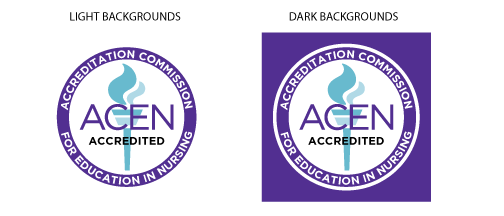 